Gửi / To: Ngân hàng TMCP đầu tư và Phát triển Việt Nam / Joint Stock Commercial Bank for Investment and Development of Vietnam	Chi nhánh / Branch: Tên khách hàng / Company Name: Số đăng ký kinh doanh /Business License No: Bằng đề nghị này, chúng tôi đề nghị chấm dứt sử dụng dịch vụ Ngân hàng trực tuyến doanh nghiệp. Chúng tôi xác nhận rằng chúng tôi sẽ chịu trách nhiệm và bị ràng buộc về mọi giao dịch phát sinh trong quá trình ngân hàng xử lý yêu cầu chấm dứt dịch vụ Ngân hàng trực tuyến theo đề nghị tại đơn này.Chúng tôi xác nhận rằng, đề nghị này sẽ có hiệu lực kể từ ngày ký và ngân hàng sẽ ngừng tất cả các quyền truy cập dịch vụ ngân hàng trực tuyến doanh nghiệp của tất cả người sử dụng đã đăng ký trong vòng ba (03) ngày làm việc kể từ thời điểm ngân hàng nhận được đơn này.By this form, we wish to close BIDV Business Online service.We confirm that we will be responsible and bound to all transactions arising in the course of the bank to process the request termination of Online Banking services as proposed in this application.We acknowledge that this cancellation form will be valid from signed date and  will be processed within three (03) working days since the bank receives this form.Ghi chú / Note :  (*)Trường hợp hồ sơ mở tài khoản của khách hàng không có kế toán trưởng và/hoặc đăng ký phương thức sử dụng chữ ký không có kế toán trưởng thì không cần kế toán trưởng ký trên đơn.(*)If there is no chief accountant in request for account opening and/or method of using signatures, signature of chief accountant in this form is not required.(**) Áp dụng với trường hợp Chủ tài khoản đồng thời là người đại diện theo pháp luật/ For Account Holder is also Legal RepresentativePHẦN DÀNH CHO NGÂN HÀNG / FOR BANK ONLYPhần dành cho Ban Phát triển Ngân hàng Bán lẻ (Phòng Ngân hàng Điện tử)Mẫu số 16/QĐIBMẫu số 16/QĐIB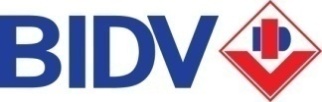 ĐỀ NGHỊ CHẤM DỨT DỊCH VỤ NGÂN HÀNG TRỰC TUYẾN DOANH NGHIỆPBIDV BUSINESS ONLINE CANCELLATION FORMNgày/Tháng/Năm    Date (DD/MM/YYYY):   _______ / ______ / ______Ngày/Tháng/Năm    Date (DD/MM/YYYY):   _______ / ______ / ______Ngày/Tháng/Năm    Date (DD/MM/YYYY):   _______ / ______ / ______Kế toán trưởng(*) / Chief Accountant (*)(Ký, ghi rõ họ tên / Signature, full name)Chủ tài khoảnAccount Holder:(Ký, ghi rõ họ tên / Signature, full name)Người đại diện theo pháp luật/Legal Representative:(Ký, ghi rõ họ tên, chức danh, đóng dấu / Signature, full name, position, affix seal)Thời gian nhận  Date and Time Received: ____ / ___ / ___Người nhận / Received by:(Ký, ghi rõ họ tên / Sign, indicate full name)Mã số khách hàng / CIF:                 Thời gian xác thực / Date and Time verified: ____ / ___ / ___Mã số khách hàng / CIF:                 Thời gian xác thực / Date and Time verified: ____ / ___ / ___Đại diện Chi nhánh/Branch Director Signature:Ký, ghi rõ họ tên, chức danh và đóng dấu / Sign, Indicate full name, position and affix seal)Mẫu chữ ký và mẫu dấu được xác thực bởi / Seal and Signatures verified by:Mẫu chữ ký và mẫu dấu được xác thực bởi / Seal and Signatures verified by:Đại diện Chi nhánh/Branch Director Signature:Ký, ghi rõ họ tên, chức danh và đóng dấu / Sign, Indicate full name, position and affix seal)Cán bộ / Officer(Ký, ghi rõ họ tên / Sign, indicate full name)Kiểm soát/ Supervisor(Ký, ghi rõ họ tên / Sign, indicate full name)Thời gian nhận Date and Time Received: ____ / ___ / ___Thời gian thực hiện/ Date and Time Received: ____    / ___     / ___Thời gian thực hiện/ Date and Time Received: ____    / ___     / ___Người nhận / Received by:Ký, ghi rõ họ tên / Sign, Indicate full name)Người thực hiện / Prepared by:Ký, ghi rõ họ tên / Sign, Indicate full name)Người duyệt / Checked by:(Ký, ghi rõ họ tên / Sign, Indicate full name)